Tables worksheetTables (rows and columns) (see p. 131)EXERCISE A:  add two more rows (400 and 500)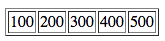 	EXERCISE B: add one more column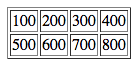 	EXERCISE C:  remove all bordersTable Headers (see p. 132)EXERCISE A:  add another row with header + regular content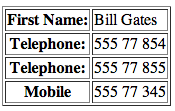 Spanning Columns (“colspan”) (see pp. 133-134)EXERCISE A: Create a new column under “Telephone”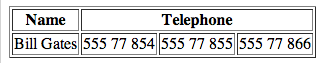 EXERCISE B: Create a new row under “Bill Gates.”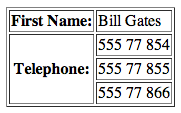 EXERCISE C:  Add a caption to both Tables. (see W3 Schools link)<table>  <caption>XXXXXX</caption>  <tr>Tags inside a TableEXERCISE A: See if you can reproduce this table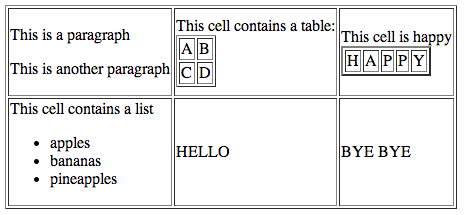 Long Tables<table border="1"><thead>  <tr>    <th align="left">Name</th>    <th align="left">No. of Comm Majors</th>    <th align="left">No. of Seniors</th></tr></thead><tbody><tr><th>Jennifer Pauk</th><td>Comm</td><td>Senior</td></tr></tbody><tfoot><tr><td></td><td>10</td><td>6</td></tfoot></table>